NOUVEAU : LAY’S SUMMERSummer Fun Starts Now
Zaventem - juin 2015 – Lay’s – le spécialiste des chips – donne le coup d’envoi de la saison estivale et lance deux variétés temporaires sur le marché. Avec Lay’s Summer Edition Sweet Reggae Salsa, vos papilles vibreront aux rythmes jamaïcains, tandis qu’avec Lay’s Summer Edition Sizzling Fajita, chaque apéritif prendra des allures d’un festin mexicain. Ces deux saveurs temporaires seront disponibles jusqu’en septembre dans un emballage aux couleurs estivales. Rien qu’à les voir, on a déjà un avant-goût de l’été. En savoir plus ? Rendez-vous sur lays.be ou facebook.com/LaysBelgium. Le Belge et l’apéritif estivalDès que les températures recommencent à grimper, le Belge rêve de barbecues et d’apéritifs en famille ou entre amis. En Belgique, les chips sont indissociables de ces événements et contribuent à la convivialité du moment. Les concepteurs de goût chez Lay’s y ont puisé leur inspiration et ont créé pour l’été 2015 deux Summer Editions temporaires destinées à reveiller nos papilles :Lay’s Summer Edition Sweet Reggae Salsa – L’assaisonnement combine diverses herbes dans une saveur salsa tomatée. Résultat ? Un goût audacieux qui fera danser vos papilles à la jamaïcaine. A la fois douce et épicée, cette combinaison se laisse déguster sans modération.Lay’s Summer Edition Sizzling Fajita – Cet été, les amateurs de cuisine mexicaine craqueront pour cette nouvelle variété incontournable. Un goût original qui évoque les saveurs légèrement relevées des fajitas mexicaines. Riches en goût, ces chips feront merveille à l’apéritif tout l’été.Cet été, Lay’s sera présent sur tous les frontsCôté look, les concepteurs ont opté pour un nouveau style Lay’s, vivant et rafraîchissant à la fois. Vous le retrouverez sur l’emballage mais aussi en dehors du point de vente. Et pour fêter l’événement, le tram du littoral revêtira lui aussi le nouveau look Lay’s Summer. En plus de la campagne estivale outdoor et des dégustations dans les points de vente, les fans de Lay’s recevront de sympathiques gadgets tels que des lunettes de soleil et des pistolets à eau dans le cadre d’une chouette action en magasin.Les Lay’s Summer Editions seront disponibles jusqu’ à septembre 2015 en sachets de 200 g. Cette gamme d’éditions limitées se décline en deux saveurs : Lay’s Summer Edition Sizzling Fajita et Lay’s Summer Edition Sweet Reggae Salsa. Prix de vente conseillé € 1,55#LaySummerNOTE A L’INTENTION DE LA REDACTION (non destinée à être publiée)Le communiqué de presse et le matériel visuel peuvent être téléchargés via  bebble.be. Des questions ? Un commentaire ? Une demande d’interview ? Merci de contacter Bebble PR.  Bebble PRIlse Lambrechts+32 476 98 11 55				Ilse@bebble.beÀ propos de PepsiCo						      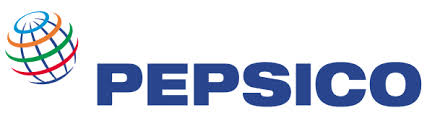 Les produits PepsiCo sont dégustés un milliard de fois par jour dans plus de 200 pays et régions du monde. En 2014, PepsiCo a enregistré un chiffre d’affaires net de plus de 66 milliards de dollars, grâce à son portefeuille de marques complémentaires d’alimentation et de boissons : Frito-Lay, Gatorade, Pepsi, Quaker et Tropicana, etc. Composé d'une large gamme de boissons et de produits alimentaires savoureux, le portefeuille de produits PepsiCo comporte notamment 22 marques phares générant chacune un chiffre d'affaires annuel estimé à plus d'1 milliard de dollars. Au cœur de l’ADN de PepsiCo, le projet Performance With Purpose nous conduit à générer des performances financières de premier ordre, tout en créant une croissance durable de la valeur de l’entreprise. Cela se traduit par : proposer une large gamme de boissons et de produits alimentaires plaisir et sains, réduire au maximum notre empreinte environnementale et nos coûts d'exploitation par l’innovation, offrir à nos collaborateurs un cadre de travail à la fois agréable et sécurisant, et enfin s’investir auprès des communautés locales au sein desquelles nous sommes présents, les soutenir et les respecter. Pour plus d'informations, rendez-vous sur www.pepsico.com. PepsiCo BeLux propose des marques de renom telles que 7UP, Alvalle, Doritos, Duyvis, Gatorade, Lay's, Looza, Mirinda, Mountain Dew, Pepsi, Quaker, Smiths, Snack a Jacks et Tropicana et compte parmi les 8 principales sociétés agroalimentaires de Belgique. En Belgique et au Luxembourg, Pepsico Belux occupe quelque 950 collaborateurs répartis sur trois sites, dont deux usines de production. Pour de plus amples informations, veuillez consulter: www.pepsico.be. 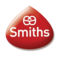 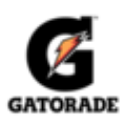 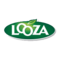 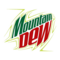 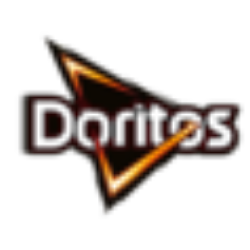 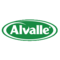 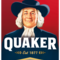 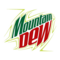 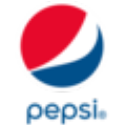 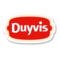 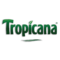 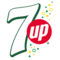 